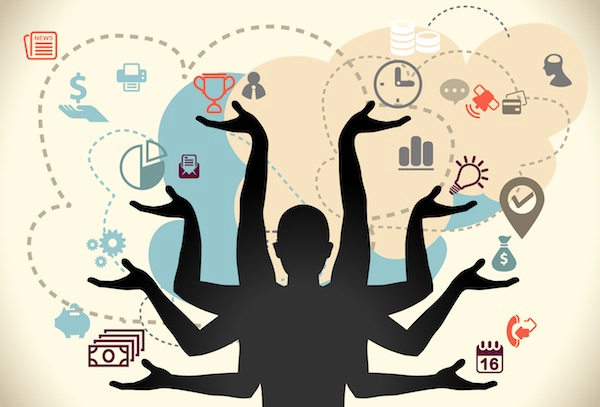 Register for LEAD 5501Strategies for Personal Productivity and Interpersonal EffectivenessLeadership Success Begins with You!Take control of your dayBring balance to your lifeBelieve in your missionCommunicate with confidenceSurface the best ideasMake decisions and act with unityCraft a working plan for personal improvementTake as an elective or as part of the new Graduate Certificate in Community LeadershipNew Program at ETSUGraduate Certificate in Community Leadership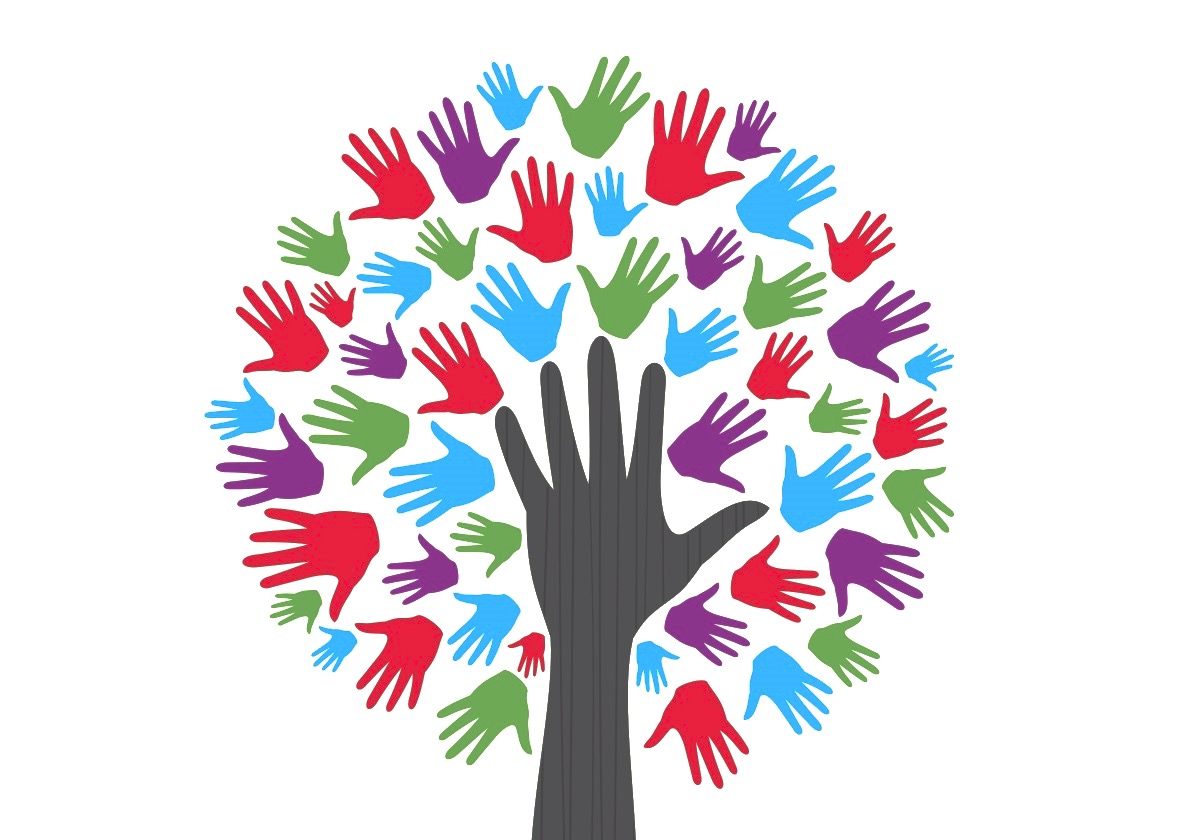 Four Courses:LEAD 5501 Strategies for Personal Productivity and Interpersonal Effectiveness—A study of self-management, personal leadership growth, dialogue analysis, empathic listening, conflict resolution, trust building, & emotional intelligenceLEAD 5601 Foundations for 21st Century Leadership—A study of team building, team leadership, & organizational systems, including the alignment of mission, vision, & goals as community leadership best practicesLEAD 5701 Financial Leadership and Resource Development—A study of financial & resource management of community organizations, to include:  monitoring, audits, fundraising, & grant managementLEAD 5801 Empowerment, Collaboration, and Advocacy for Change—A capstone study of community leadership as a collaborative team engaged in an organizational change initiative